ИНФОРМАЦИОННОЕ ПИСЬМО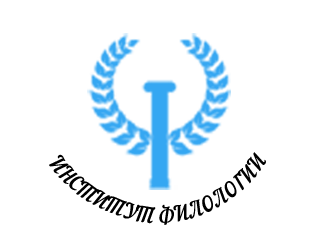 Институт филологииФГБОУ ВО «Елецкий государственный университет им. И.А. Бунина»22-23 апреля 2021 годапроводитВСЕРОССИЙСКУЮ СТУДЕНЧЕСКУЮ НАУЧНО-ПРАКТИЧЕСКУЮ КОНФЕРЕНЦИЮ «ФИЛОЛОГИЯ, ЛИНГВИСТИКА И ЛИНГВОДИДАКТИКА В СОВРЕМЕННОМ ОБЩЕСТВЕ»ОСНОВЫЕ НАПРАВЛЕНИЯ И ВОПРОСЫ КОНФЕРЕНЦИИАктуальные проблемы лингводидактики и методики преподавания иностранного языка.Проблемы обучения иностранному языку как предмету, сопровождающему и дополняющему профессиональное образование.Проблемы изучения и преподавания иностранного языка в школе, ссузе и вузе и пути их решения.Общетеоретические проблемы современной лингвистики.Проблемы изучения и преподавания русского языка в школе и вузе.Методика обучения русскому языку как иностранному.Актуальные проблемы гуманитарных наук: языкознание и литературоведение.Перевод и переводоведение в современном мире.Интенсивные образовательные технологии.Актуальные проблемы современной журналистики.ФОРМА ПРОВЕДЕНИЯ КОНФЕРЕНЦИИФорма проведения научной конференции - очная. Участие в конференции бесплатное. Проезд и питание участников конференции производятся за счёт командирующей стороны.Желающим может быть выслан электронный сертификат участника конференции. Стоимость сертификата – 100 рублей.Лучшие доклады будут рекомендованы к бесплатной публикации в электронном сборнике материалов конференции с присвоением номера ISBN и размещением в  Научной электронной библиотеке (elibrary.ru), в системе Российского индекса научного цитирования (РИНЦ) (требования к оформлению статей размещены в Приложении 2). УСЛОВИЯ УЧАСТИЯ В КОНФЕРЕНЦИИДля участия в конференции необходимо направить в оргкомитет до 5 апреля 2021 г. заявку по электронной почте inelsu@mail.ru (кафедра романо-германских языков и перевода) с указанием темы: «Конференция-2021». До 30 апреля 2021 необходимо  прислать текст статьи, оформленный в соответствии с требованиями (приложение 2) и отчёт о проверке на антиплагиат (не менее 60 %). В названии каждого файла указывается фамилия и вид документа. Примеры оформления: Иванова_заявка участника; Иванова_статья; Иванова_антиплагиат.К публикации принимаются только статьи, рекомендованные Оргкомитетом к опубликованию по результатам работы конференции. Авторы получат уведомление по e-mail. Материалы публикуются в авторской редакции. Авторы статей несут ответственность за достоверность, полноту и качество представленной информации. Все материалы конкурса проверяются в системе «Антиплагиат». Материалы, которые не соответствуют перечисленным требованиям, не рассматриваются и не возвращаются.ЗАЯВКИ, ПРИСЛАННЫЕ ПОСЛЕ 5 АПРЕЛЯ, К РАССМОТРЕНИЮ ПРИНИМАТЬСЯ НЕ БУДУТ!ОРГКОМИТЕТ КОНФЕРЕНЦИИПредедатель оргкомитета – Карпачева И.А., кандидат педагогических наук, доцент, директор института филологии.Сопредседатель оргкомитета – Осипова Н.В., кандидат педагогических наук, доцент, заместитель директора по научной работе, заведующий кафедрой иностранных языков и методики их преподавания.Член оргкомитета – Лаврищева Е.В.,кандидат филологических наук, доцент, заведующий кафедрой романо-германских языков и перевода.Член оргкомитета – Трегубова Ю.А., кандидат филологическихнаук, доцент кафедры романо-германских языков и перевода.ПРИЛОЖЕНИЕ 1. ЗАЯВКА УЧАСТНИКАПРИЛОЖЕНИЕ 2. ТРЕБОВАНИЯ К ОФОРМЛЕНИЮ ТЕКСТА СТАТЬИ 1. Редактор: Microsoft Word.2. Шрифт «Times New Roman», размер – 14.3. Размер страницы – А4, ориентация листа – «книжная».4. Поля страницы: Верхнее – 2 см.; Нижнее – 2 см.; Левое – 3 см.; Правое – 3 см.5. Отступ абзаца: Слева – 0; Справа – 0; Первая строка – 1,25 см. 6. Межстрочный интервал – полуторный.7. Первый абзац: по центру, заглавными буквами, шрифт полужирный – название статьи на русском языке.8. Второй абзац: по центру – начальные буквы имени, отчества и фамилия автора (соавторов) на русском языке.9. Третий абзац: краткая аннотация на русском языке (350 – 500 знаков).10. Четвертый абзац: ключевые слова на русском языке (не более 5).11. Пятый абзац: по центру, заглавными буквами, шрифт полужирный – название статьи на английском языке.12. Шестой абзац: по центру – начальные буквы имени, отчества и фамилия автора (соавторов) на английском языке.13. Седьмой абзац: краткая аннотация на английском языке (350 – 500 знаков).14. Восьмой абзац: ключевые слова на английском языке (не более 5).15. Текст статьи: выравнивание – по ширине.16. Нумерация страниц не ставится. Функция «перенос» не используется.17. Ссылки даются внутри текста в квадратных скобках по образцу: [1, с. 120].18. Полный список источников дается в конце работы в алфавитном порядке под грифом Список литературы. Сначала указываются русскоязычные источники (бумажные и электронные), далее – иноязычные (бумажные и электронные). Список литературы оформляется по ГОСТу 12 шрифтом.Образец оформления литературыСписок литературы1. Гребенюк, О.С. Основы педагогики индивидуальности: учеб. пособие / О.С. Гребенюк, Т.Е. Гребенюк. – Калининград: Калинингр. гос. ун-т, 2000. – 572 с.2. Семенихин, И. Нацпроект «Образование» требует большей эффективности и контроля [Электронный ресурс] / И. Семенихин. – URL: http://viperson.ru/wind.php?ID=334337 (дата обращения: 03.04.2018).3. Childs, D.J. Knowledge and experience in «The love song of J. Alfred Prufrock» / D.J. Childs // ELH: Engl. lit. history. – Baltimore, 1988. – Vol. 55. – № 3. – P. 685-699.1Фамилия, имя, отчество (полностью)2Место учебы (полное название учебного заведения, институт/факультет)3Контактный телефон 4E-mail 5ФИО, научная степень, звание, должность научного руководителя (при наличии)6Тема доклада7Необходимость сертификата (да/нет)